Идентификация продукта	: ПорошокНаименование			      :  L-ГлутаминИспользование	:  БиотехнологическоеИдентификация компании	: BIOWESTRue de la CailleFR-49340 NUAILLE FRANCE Тел. : +33 2 41 46 42 42Имя и функция ответственного лица:        :  Hélène Royer – Ответственная за качество –                                                                                      Электронная почта: h.royer@biowest.netТел. номер при непредвиденных случаях	 :  ORFILA (0)1 45 42 59 59Симптомы, связанные с использованиемПри вдохе	: никаких при нормальных условиях.При контакте с кожей	: Не ожидается опасности при попадании на кожу в прогнозируемых                                                                    условиях нормального использования.При попадании в глаз	: Не ожидается опасности при попадании в глаз в прогнозируемых                                                                         условиях нормального использования.При заглатывании	: Не ожидается опасности при заглатывании в прогнозируемых                                                                    условиях нормального использования.Составные части	: Продукт не опасенНаименование			      :  L-ГлутаминСинонимы			     : (S)-2,5-диамино-5-оксопентановая кислотаФормула			      : C5H10N2O3Молекулярный вес 		      : 146,14 g/molCAS-Номер.			      : 56-85-9EC-Номер.			      : 200-292-1Меры первой помощиПри вдохе	: Вынести пострадавшего на свежий воздух.При контакте с кожей	: Вымыть контактные участки кожи с мылом и водой.При попадании в глаз	: При попадании в глаз немедленно подставить глаз под струю чистой воды.   При заглатывании	: Прополоскать рот.Если огонь рядом	:  Могут быть использованы все средства для пожаротушения..Защита против огня	:  Не подходите к зоне огня без специального снаряжения, включая противогаз.Специальные процедуры	:  Будьте осторожны при тушении любого возгорания.Личные меры предосторожности	:  Снарядить уборщиков соответствующей защитой.Методы уборки	: Используйте соответствующие контейнеры для утилизации отходов.Хранение	:  Хранить в сухом хорошо вентилируемом помещении. По окончании использования	: Нет особенностейИндивидуальная защита.Защита дыхания	: Одевайте маску.Защита рук	: Перчатки.Защита кожных покровов	: Если имеется вероятность контакта с кожей или одеждой, необходимо                                                                     одеть защитную одежду.           - Защита глаз	: Защитные очки.Заглатывание	: Во время использования нельзя есть, пить и курить.Обеспечивать хорошую вентиляцию помещенияФизическое состояние при 20 °C	: Порошок.Цвет	:  Белый.Запах	: ХарактерныйpH значение	:  нетТочка кипения при 	атмосферном давлении: 	нет данных
Давление пара при 20 ° С: 	нетДавление пара при 50 ° С: 	нетВредные продукты распада	Стабилен при нормальных условиях. Вредные реакции	:  Нет в норме.Вредные свойства	:  Нет в норме.Избегать материалов	:  Сильных окислителей.Информация о токсичности	:  Rat oral LD50 [mg/kg] 7500Информация об экологическом эффекте	:  Экологически безопасенОбщая	:  Безопасно утилизировать в соответствии с местными/национальными                                                                       правилами регуляции.Общая информация	:  Отсутствует специализация.	Паспорт безопасности сделан в соответствии с Постановлением (ЕС) № EC 67/548 или EC 1999/45Содержание и формат СЕРТИФИКАТА БЕЗОПАСНОСТИ (СБ) выполнен в соответствии с ПОСТАНОВЛЕНИЕМ (ЕС) № 1907/2006 ЕВРОПЕЙСКОГО ПАРЛАМЕНТА И СОВЕТА.ОТКАЗ ОТ ОТВЕТСТВЕННОСТИ. Информация, указанная в СБ, получена из надёжных источников, которым мы доверяем. За условия и методы обращения, хранения, использования и утилизации продукта мы не отвечаем. По этой или другим причинам, мы не несём ответственность за потерю, порчу или затраты, связанные с обращением, хранением, использованием или утилизацией продукта. СБ подготовлен и используется только для данного продукта. Если этот продукт используется как компонент в другом продукте, то информация, содержащаяся в этом СБ, не может быть использована.Конец документаСЕРТИФИКАТ БЕЗОПАСНОСТИСтр : 1СЕРТИФИКАТ БЕЗОПАСНОСТИИсправленная редакция : 1СЕРТИФИКАТ БЕЗОПАСНОСТИДата : 5 / 28 / 2015СЕРТИФИКАТ БЕЗОПАСНОСТИЗамещение : 0 / 0 / 0L-ГлутаминL-ГлутаминP1012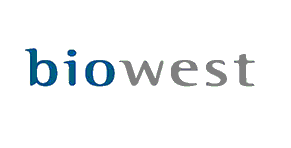 СЕРТИФИКАТ БЕЗОПАСНОСТИСтр. : 2СЕРТИФИКАТ БЕЗОПАСНОСТИИсправленная редакция no : 0СЕРТИФИКАТ БЕЗОПАСНОСТИДата : 5 / 28 / 2015СЕРТИФИКАТ БЕЗОПАСНОСТИЗамещение : 0 / 0 / 0L-Глутамин L-Глутамин P1012СЕРТИФИКАТ БЕЗОПАСНОСТИСтр. : 3СЕРТИФИКАТ БЕЗОПАСНОСТИИсправленная редакция № : 0СЕРТИФИКАТ БЕЗОПАСНОСТИДата : 5 / 28 / 2015СЕРТИФИКАТ БЕЗОПАСНОСТИЗамещение : 0 / 0 / 0L-ГлутаминL-ГлутаминP1012